2017 MISSION BREAKFAST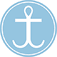 Sponsored by:  RTX Conference Transforming Communities Vision TeamJoin us as we celebrate missionaries and mission relating to our ConferenceHot breakfast buffetProgram: Audra Hudson, Global Mission Fellow“Supporting Immigrants and Refugees”WHEN:  Friday, June 9, 2017; 7:00-8:00 a.m.WHERE:  First United Methodist Church; 900 S. Shoreline Blvd., Corpus ChristiCOST:  $15.00 per person until June 1; $20.00 per person at the door(Reservations limited – act now!)2017 MISSION BREAKFAST RESERVATION FORMPlease reserve _____ tickets at $15.00 each (until May 30) for the Mission Breakfast.Reservation for [please print name(s)] _____________________________________________________District_______________________________  Church________________________________________Email (for confirmation) ________________________________________________________________Please note any food restrictions:__________________________________________________________Total amount enclosed $________________ ▪ Checks payable to First UMC, Corpus ChristiMail to:  Sandy Wilder, Conference Secretary of Global Ministries	2941 Pannell St.; Austin, TX  78722; telephone 512.773.8078; swilder@texas.net